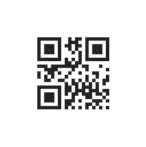 FOR OFFICE USE ONLYWITNESSES 	/	/ 	NAME	SIGNATURE	DATE 	/	/ 	NAME	SIGNATURE	DATEFinancial Information Summary (For Office Use Only)Total Monthly IncomeLess: Total Monthly ExpenditureNet Monthly Income: Sub-total Less: Total Monthly Debt Repayments Total Current Surplus/(Deficit) Estimated Total Monthly SavingsTotal Household Surplus/(Deficit) based on Possible Reduction of Monthly ChargesRatio of {Total Monthly Debt Repayments to Net Monthly Income} (%)Ratio of {Total Monthly Debt Repayments (A17) to Net Monthly Income increased by Estimated Total Monthly Savings} (%)Total Outstanding Balances of Credit Facilities (€)Total Open Market Value(s) of Mortgaged/Encumbered Property/Properties (€) Total Forced Sale Value(s) of Mortgaged/Encumbered Property/Properties (€) Total Open Market Value(s) of Free Property/ies (€)Total Forced Sale Value(s) of Free Property/ies (€) Total Forced Sale Value(s) of all Properties (€)Total Forced Sale Values of all Properties to Total Outstanding Balances of Credit Facilities (%)'Average Monthly Charge' is the total of the last three bills divided by the number of relevant months (e.g. average charge of electricity is the total of the latest three utility bills divided by six) or, if not applicable, a sound estimate shall be providedThe Authorised Credit Institution completes part C, to the maximum possible extend.Amount of Security for Mortgages is the lowest of the following three: (a) mortgage value,  (b)forced sales value of the property and (c)outstanding balance of the credit facility. Amount of Security for shares is the mid-price of the market value of shares. Amount of Security for cash is the amount of the deposit that is blocked.Monthly payment for overdraft account should be at least equal to the accrued interest.If no professional valuation is available, provide an estimate or purchase price.If no professional valuation is available, estimate FSV as 70% of OMV or purchase price.PERSONAL FINANCIAL STATEMENT (PFS) FOR INDIVIDUALSNote: Spouse details / signature to be obtained only if the spouse will be a guarantor or co-borrower for the requested facility.PERSONAL FINANCIAL STATEMENT (PFS) FOR INDIVIDUALSNote: Spouse details / signature to be obtained only if the spouse will be a guarantor or co-borrower for the requested facility.PERSONAL FINANCIAL STATEMENT (PFS) FOR INDIVIDUALSNote: Spouse details / signature to be obtained only if the spouse will be a guarantor or co-borrower for the requested facility.PERSONAL FINANCIAL STATEMENT (PFS) FOR INDIVIDUALSNote: Spouse details / signature to be obtained only if the spouse will be a guarantor or co-borrower for the requested facility.PERSONAL FINANCIAL STATEMENT (PFS) FOR INDIVIDUALSNote: Spouse details / signature to be obtained only if the spouse will be a guarantor or co-borrower for the requested facility.PERSONAL FINANCIAL STATEMENT (PFS) FOR INDIVIDUALSNote: Spouse details / signature to be obtained only if the spouse will be a guarantor or co-borrower for the requested facility.PERSONAL FINANCIAL STATEMENT (PFS) FOR INDIVIDUALSNote: Spouse details / signature to be obtained only if the spouse will be a guarantor or co-borrower for the requested facility.PERSONAL FINANCIAL STATEMENT (PFS) FOR INDIVIDUALSNote: Spouse details / signature to be obtained only if the spouse will be a guarantor or co-borrower for the requested facility.PERSONAL FINANCIAL STATEMENT (PFS) FOR INDIVIDUALSNote: Spouse details / signature to be obtained only if the spouse will be a guarantor or co-borrower for the requested facility.PART Α: BORROWER / GUARANTOR DETAILSPART Α: BORROWER / GUARANTOR DETAILSPART Α: BORROWER / GUARANTOR DETAILSPART Α: BORROWER / GUARANTOR DETAILSPART Α: BORROWER / GUARANTOR DETAILSPART Α: BORROWER / GUARANTOR DETAILSPART Α: BORROWER / GUARANTOR DETAILSPART Α: BORROWER / GUARANTOR DETAILSPART Α: BORROWER / GUARANTOR DETAILSNAME:SURNAME:DATE OF BIRTH:I.D. / PASSPORT NO.:HOME ADDRESS:E-MAIL ADDRESS:POSTAL CODE:TOWN:COUNTRY:COUNTRY:HOME TEL.:MOBILE:WORK TEL.:FAX:PROFESSION / OCCUPATION:EMPLOYER:POSITION:EMPLOYMENT:MARITAL STATUS:SPOUSE NAME:DATE OF BIRTH:I.D. / PASSPORT NO.:PROFESSION / OCCUPATION:NUMBER & AGE OF DEPENDANTS:NUMBER & AGE OF DEPENDANTS:NUMBER & AGE OF DEPENDANTS:NUMBER & AGE OF DEPENDANTS:NUMBER & AGE OF DEPENDANTS:NUMBER & AGE OF DEPENDANTS:NUMBER & AGE OF DEPENDANTS:NUMBER & AGE OF DEPENDANTS:NUMBER & AGE OF DEPENDANTS:PART B: MONTHLY INCOME & HOUSEHOLD EXPENDITURE (IN EURO)PART B: MONTHLY INCOME & HOUSEHOLD EXPENDITURE (IN EURO)PART B: MONTHLY INCOME & HOUSEHOLD EXPENDITURE (IN EURO)PART B: MONTHLY INCOME & HOUSEHOLD EXPENDITURE (IN EURO)PART B: MONTHLY INCOME & HOUSEHOLD EXPENDITURE (IN EURO)PART B: MONTHLY INCOME & HOUSEHOLD EXPENDITURE (IN EURO)PART B: MONTHLY INCOME & HOUSEHOLD EXPENDITURE (IN EURO)PART B: MONTHLY INCOME & HOUSEHOLD EXPENDITURE (IN EURO)PART B: MONTHLY INCOME & HOUSEHOLD EXPENDITURE (IN EURO)Income DetailsIncome DetailsIncome DetailsIncome DetailsIncome DetailsIncome DetailsBorrower / GuarantorBorrower / GuarantorSpouseGross Monthly Salary (before tax and any other deductions)Gross Monthly Salary (before tax and any other deductions)Gross Monthly Salary (before tax and any other deductions)Gross Monthly Salary (before tax and any other deductions)Gross Monthly Salary (before tax and any other deductions)Gross Monthly Salary (before tax and any other deductions)Net Monthly Salary (after tax and any other deductions)Net Monthly Salary (after tax and any other deductions)Net Monthly Salary (after tax and any other deductions)Net Monthly Salary (after tax and any other deductions)Net Monthly Salary (after tax and any other deductions)Net Monthly Salary (after tax and any other deductions)Total Monthly Social Welfare BenefitsTotal Monthly Social Welfare BenefitsTotal Monthly Social Welfare BenefitsTotal Monthly Social Welfare BenefitsTotal Monthly Social Welfare BenefitsTotal Monthly Social Welfare BenefitsAlimonyAlimonyAlimonyAlimonyAlimonyAlimonyTotal Other Income (e.g. Pension, grants)Total Other Income (e.g. Pension, grants)Total Other Income (e.g. Pension, grants)Total Other Income (e.g. Pension, grants)Total Other Income (e.g. Pension, grants)Total Other Income (e.g. Pension, grants)Monthly Income from Property AssetsMonthly Income from Property AssetsMonthly Income from Property AssetsMonthly Income from Property AssetsMonthly Income from Property AssetsMonthly Income from Property AssetsMonthly Income from Non-Property Assets (e.g. dividends, interest, investments etc)Monthly Income from Non-Property Assets (e.g. dividends, interest, investments etc)Monthly Income from Non-Property Assets (e.g. dividends, interest, investments etc)Monthly Income from Non-Property Assets (e.g. dividends, interest, investments etc)Monthly Income from Non-Property Assets (e.g. dividends, interest, investments etc)Monthly Income from Non-Property Assets (e.g. dividends, interest, investments etc)Other IncomeOther IncomeOther IncomeOther IncomeOther IncomeOther IncomeTOTAL:TOTAL:TOTAL:TOTAL:TOTAL:TOTAL:Household Expenditure:Household Expenditure:Household Expenditure:Household Expenditure:Household Expenditure:Household Expenditure:Household Expenditure:Household Expenditure:Household Expenditure:Household Expenditure:Household Expenditure:Household Expenditure:Household Expenditure:Household Expenditure:Household Expenditure:Average Monthly ChargeAverage Monthly ChargeAverage Monthly ChargeAverage Monthly ChargeAverage Monthly ChargeAverage Monthly ChargePossible ReductionPossible ReductionPossible ReductionUtilities & Taxes (e.g. electricity, heating, TV/ Cable, water, sewerage, refuse collection, common expenses, housekeeping)Utilities & Taxes (e.g. electricity, heating, TV/ Cable, water, sewerage, refuse collection, common expenses, housekeeping)Utilities & Taxes (e.g. electricity, heating, TV/ Cable, water, sewerage, refuse collection, common expenses, housekeeping)Utilities & Taxes (e.g. electricity, heating, TV/ Cable, water, sewerage, refuse collection, common expenses, housekeeping)Utilities & Taxes (e.g. electricity, heating, TV/ Cable, water, sewerage, refuse collection, common expenses, housekeeping)Utilities & Taxes (e.g. electricity, heating, TV/ Cable, water, sewerage, refuse collection, common expenses, housekeeping)Utilities & Taxes (e.g. electricity, heating, TV/ Cable, water, sewerage, refuse collection, common expenses, housekeeping)Utilities & Taxes (e.g. electricity, heating, TV/ Cable, water, sewerage, refuse collection, common expenses, housekeeping)Utilities & Taxes (e.g. electricity, heating, TV/ Cable, water, sewerage, refuse collection, common expenses, housekeeping)Utilities & Taxes (e.g. electricity, heating, TV/ Cable, water, sewerage, refuse collection, common expenses, housekeeping)Utilities & Taxes (e.g. electricity, heating, TV/ Cable, water, sewerage, refuse collection, common expenses, housekeeping)Utilities & Taxes (e.g. electricity, heating, TV/ Cable, water, sewerage, refuse collection, common expenses, housekeeping)Utilities & Taxes (e.g. electricity, heating, TV/ Cable, water, sewerage, refuse collection, common expenses, housekeeping)Utilities & Taxes (e.g. electricity, heating, TV/ Cable, water, sewerage, refuse collection, common expenses, housekeeping)Utilities & Taxes (e.g. electricity, heating, TV/ Cable, water, sewerage, refuse collection, common expenses, housekeeping)Property Tax and otherProperty Tax and otherProperty Tax and otherProperty Tax and otherProperty Tax and otherProperty Tax and otherProperty Tax and otherProperty Tax and otherProperty Tax and otherProperty Tax and otherProperty Tax and otherProperty Tax and otherProperty Tax and otherProperty Tax and otherProperty Tax and otherInsurances (e.g. life, home, health)Insurances (e.g. life, home, health)Insurances (e.g. life, home, health)Insurances (e.g. life, home, health)Insurances (e.g. life, home, health)Insurances (e.g. life, home, health)Insurances (e.g. life, home, health)Insurances (e.g. life, home, health)Insurances (e.g. life, home, health)Insurances (e.g. life, home, health)Insurances (e.g. life, home, health)Insurances (e.g. life, home, health)Insurances (e.g. life, home, health)Insurances (e.g. life, home, health)Insurances (e.g. life, home, health)Household (e.g. rent, care personal / elderly, clothing / footwear)Household (e.g. rent, care personal / elderly, clothing / footwear)Household (e.g. rent, care personal / elderly, clothing / footwear)Household (e.g. rent, care personal / elderly, clothing / footwear)Household (e.g. rent, care personal / elderly, clothing / footwear)Household (e.g. rent, care personal / elderly, clothing / footwear)Household (e.g. rent, care personal / elderly, clothing / footwear)Household (e.g. rent, care personal / elderly, clothing / footwear)Household (e.g. rent, care personal / elderly, clothing / footwear)Household (e.g. rent, care personal / elderly, clothing / footwear)Household (e.g. rent, care personal / elderly, clothing / footwear)Household (e.g. rent, care personal / elderly, clothing / footwear)Household (e.g. rent, care personal / elderly, clothing / footwear)Household (e.g. rent, care personal / elderly, clothing / footwear)Household (e.g. rent, care personal / elderly, clothing / footwear)Transport Costs (e.g. fuel, road tax, parking)Transport Costs (e.g. fuel, road tax, parking)Transport Costs (e.g. fuel, road tax, parking)Transport Costs (e.g. fuel, road tax, parking)Transport Costs (e.g. fuel, road tax, parking)Transport Costs (e.g. fuel, road tax, parking)Transport Costs (e.g. fuel, road tax, parking)Transport Costs (e.g. fuel, road tax, parking)Transport Costs (e.g. fuel, road tax, parking)Transport Costs (e.g. fuel, road tax, parking)Transport Costs (e.g. fuel, road tax, parking)Transport Costs (e.g. fuel, road tax, parking)Transport Costs (e.g. fuel, road tax, parking)Transport Costs (e.g. fuel, road tax, parking)Transport Costs (e.g. fuel, road tax, parking)Education (e.g. school / university fees, uniforms, books, extra curricular activities)Education (e.g. school / university fees, uniforms, books, extra curricular activities)Education (e.g. school / university fees, uniforms, books, extra curricular activities)Education (e.g. school / university fees, uniforms, books, extra curricular activities)Education (e.g. school / university fees, uniforms, books, extra curricular activities)Education (e.g. school / university fees, uniforms, books, extra curricular activities)Education (e.g. school / university fees, uniforms, books, extra curricular activities)Education (e.g. school / university fees, uniforms, books, extra curricular activities)Education (e.g. school / university fees, uniforms, books, extra curricular activities)Education (e.g. school / university fees, uniforms, books, extra curricular activities)Education (e.g. school / university fees, uniforms, books, extra curricular activities)Education (e.g. school / university fees, uniforms, books, extra curricular activities)Education (e.g. school / university fees, uniforms, books, extra curricular activities)Education (e.g. school / university fees, uniforms, books, extra curricular activities)Education (e.g. school / university fees, uniforms, books, extra curricular activities)Medical (e.g. doctor fees, medication)Medical (e.g. doctor fees, medication)Medical (e.g. doctor fees, medication)Medical (e.g. doctor fees, medication)Medical (e.g. doctor fees, medication)Medical (e.g. doctor fees, medication)Medical (e.g. doctor fees, medication)Medical (e.g. doctor fees, medication)Medical (e.g. doctor fees, medication)Medical (e.g. doctor fees, medication)Medical (e.g. doctor fees, medication)Medical (e.g. doctor fees, medication)Medical (e.g. doctor fees, medication)Medical (e.g. doctor fees, medication)Medical (e.g. doctor fees, medication)Social (e.g. lifestyle, memberships)Social (e.g. lifestyle, memberships)Social (e.g. lifestyle, memberships)Social (e.g. lifestyle, memberships)Social (e.g. lifestyle, memberships)Social (e.g. lifestyle, memberships)Social (e.g. lifestyle, memberships)Social (e.g. lifestyle, memberships)Social (e.g. lifestyle, memberships)Social (e.g. lifestyle, memberships)Social (e.g. lifestyle, memberships)Social (e.g. lifestyle, memberships)Social (e.g. lifestyle, memberships)Social (e.g. lifestyle, memberships)Social (e.g. lifestyle, memberships)Other Property (e.g. maintenance)Other Property (e.g. maintenance)Other Property (e.g. maintenance)Other Property (e.g. maintenance)Other Property (e.g. maintenance)Other Property (e.g. maintenance)Other Property (e.g. maintenance)Other Property (e.g. maintenance)Other Property (e.g. maintenance)Other Property (e.g. maintenance)Other Property (e.g. maintenance)Other Property (e.g. maintenance)Other Property (e.g. maintenance)Other Property (e.g. maintenance)Other Property (e.g. maintenance)Other (e.g. investment plans, alimony, subscriptions, donations)Other (e.g. investment plans, alimony, subscriptions, donations)Other (e.g. investment plans, alimony, subscriptions, donations)Other (e.g. investment plans, alimony, subscriptions, donations)Other (e.g. investment plans, alimony, subscriptions, donations)Other (e.g. investment plans, alimony, subscriptions, donations)Other (e.g. investment plans, alimony, subscriptions, donations)Other (e.g. investment plans, alimony, subscriptions, donations)Other (e.g. investment plans, alimony, subscriptions, donations)Other (e.g. investment plans, alimony, subscriptions, donations)Other (e.g. investment plans, alimony, subscriptions, donations)Other (e.g. investment plans, alimony, subscriptions, donations)Other (e.g. investment plans, alimony, subscriptions, donations)Other (e.g. investment plans, alimony, subscriptions, donations)Other (e.g. investment plans, alimony, subscriptions, donations)TOTAL:TOTAL:TOTAL:TOTAL:TOTAL:TOTAL:TOTAL:TOTAL:TOTAL:TOTAL:TOTAL:TOTAL:TOTAL:TOTAL:TOTAL:Total Surplus / (Deficit):Total Surplus / (Deficit):Total Surplus / (Deficit):Total Surplus / (Deficit):Total Surplus / (Deficit):Total Surplus / (Deficit):Total Surplus / (Deficit):Total Surplus / (Deficit):Total Surplus / (Deficit):Total Surplus / (Deficit):Total Surplus / (Deficit):Total Surplus / (Deficit):Total Surplus / (Deficit):Total Surplus / (Deficit):Total Surplus / (Deficit):Monthly Arrears excluding Bank Institutions:Monthly Arrears excluding Bank Institutions:Monthly Arrears excluding Bank Institutions:Monthly Arrears excluding Bank Institutions:Monthly Arrears excluding Bank Institutions:Monthly Arrears excluding Bank Institutions:Monthly Arrears excluding Bank Institutions:Monthly Arrears excluding Bank Institutions:Monthly Arrears excluding Bank Institutions:Monthly Arrears excluding Bank Institutions:Monthly Arrears excluding Bank Institutions:Monthly Arrears excluding Bank Institutions:Monthly Arrears excluding Bank Institutions:Monthly Arrears excluding Bank Institutions:Monthly Arrears excluding Bank Institutions:PART C: CURRENT MONTHLY DEBT PAYMENTS (IN EURO)PART C: CURRENT MONTHLY DEBT PAYMENTS (IN EURO)PART C: CURRENT MONTHLY DEBT PAYMENTS (IN EURO)PART C: CURRENT MONTHLY DEBT PAYMENTS (IN EURO)PART C: CURRENT MONTHLY DEBT PAYMENTS (IN EURO)PART C: CURRENT MONTHLY DEBT PAYMENTS (IN EURO)PART C: CURRENT MONTHLY DEBT PAYMENTS (IN EURO)PART C: CURRENT MONTHLY DEBT PAYMENTS (IN EURO)PART C: CURRENT MONTHLY DEBT PAYMENTS (IN EURO)PART C: CURRENT MONTHLY DEBT PAYMENTS (IN EURO)PART C: CURRENT MONTHLY DEBT PAYMENTS (IN EURO)PART C: CURRENT MONTHLY DEBT PAYMENTS (IN EURO)PART C: CURRENT MONTHLY DEBT PAYMENTS (IN EURO)PART C: CURRENT MONTHLY DEBT PAYMENTS (IN EURO)PART C: CURRENT MONTHLY DEBT PAYMENTS (IN EURO)PART C: CURRENT MONTHLY DEBT PAYMENTS (IN EURO)PART C: CURRENT MONTHLY DEBT PAYMENTS (IN EURO)PART C: CURRENT MONTHLY DEBT PAYMENTS (IN EURO)PART C: CURRENT MONTHLY DEBT PAYMENTS (IN EURO)PART C: CURRENT MONTHLY DEBT PAYMENTS (IN EURO)PART C: CURRENT MONTHLY DEBT PAYMENTS (IN EURO)PART C: CURRENT MONTHLY DEBT PAYMENTS (IN EURO)PART C: CURRENT MONTHLY DEBT PAYMENTS (IN EURO)PART C: CURRENT MONTHLY DEBT PAYMENTS (IN EURO)Debt TypeDebt TypeCredit Institution NameCredit Institution NameCredit Institution NameMonthly Debt PaymentsMonthly Debt PaymentsArrears / ExcessesArrears / ExcessesOutstanding BalanceOutstanding BalanceOutstanding BalanceOriginal Amount or LimitOriginal Amount or LimitDate of IssueDate of IssueDate of IssueRemaining TermRemaining TermRemaining TermRestructured (YES/NO/ N/A)Restructured (YES/NO/ N/A)Restructured (YES/NO/ N/A)Security Type& AmountPART D: PROPERTY ASSETS1. IMMOVABLE PROPERTY (IN EURO)PART D: PROPERTY ASSETS1. IMMOVABLE PROPERTY (IN EURO)PART D: PROPERTY ASSETS1. IMMOVABLE PROPERTY (IN EURO)PART D: PROPERTY ASSETS1. IMMOVABLE PROPERTY (IN EURO)PART D: PROPERTY ASSETS1. IMMOVABLE PROPERTY (IN EURO)PART D: PROPERTY ASSETS1. IMMOVABLE PROPERTY (IN EURO)PART D: PROPERTY ASSETS1. IMMOVABLE PROPERTY (IN EURO)PART D: PROPERTY ASSETS1. IMMOVABLE PROPERTY (IN EURO)PART D: PROPERTY ASSETS1. IMMOVABLE PROPERTY (IN EURO)PART D: PROPERTY ASSETS1. IMMOVABLE PROPERTY (IN EURO)PART D: PROPERTY ASSETS1. IMMOVABLE PROPERTY (IN EURO)PART D: PROPERTY ASSETS1. IMMOVABLE PROPERTY (IN EURO)PART D: PROPERTY ASSETS1. IMMOVABLE PROPERTY (IN EURO)PART D: PROPERTY ASSETS1. IMMOVABLE PROPERTY (IN EURO)PART D: PROPERTY ASSETS1. IMMOVABLE PROPERTY (IN EURO)PART D: PROPERTY ASSETS1. IMMOVABLE PROPERTY (IN EURO)PART D: PROPERTY ASSETS1. IMMOVABLE PROPERTY (IN EURO)PART D: PROPERTY ASSETS1. IMMOVABLE PROPERTY (IN EURO)PART D: PROPERTY ASSETS1. IMMOVABLE PROPERTY (IN EURO)PART D: PROPERTY ASSETS1. IMMOVABLE PROPERTY (IN EURO)PART D: PROPERTY ASSETS1. IMMOVABLE PROPERTY (IN EURO)PART D: PROPERTY ASSETS1. IMMOVABLE PROPERTY (IN EURO)PART D: PROPERTY ASSETS1. IMMOVABLE PROPERTY (IN EURO)PART D: PROPERTY ASSETS1. IMMOVABLE PROPERTY (IN EURO)Property DescriptionLocationLocationLocationOwnership share%Ownership share%Estimated ValueEstimated ValueEstimated ValueEstimated ValueForced Sale ValueForced Sale ValueForced Sale ValueDate of Valuation (MM/ YY)Date of Valuation (MM/ YY)Date of Valuation (MM/ YY)Mortgaged / Encumbered? (YES/NO)Mortgaged / Encumbered? (YES/NO)Mortgaged / Encumbered? (YES/NO)Amount of MortgageAmount of MortgageAmount of MortgageCredit Institution NameCredit Institution Name2. NON-PROPERTY ASSETS (IN EURO)2. NON-PROPERTY ASSETS (IN EURO)2. NON-PROPERTY ASSETS (IN EURO)2. NON-PROPERTY ASSETS (IN EURO)2. NON-PROPERTY ASSETS (IN EURO)2. NON-PROPERTY ASSETS (IN EURO)2. NON-PROPERTY ASSETS (IN EURO)2. NON-PROPERTY ASSETS (IN EURO)2. NON-PROPERTY ASSETS (IN EURO)2. NON-PROPERTY ASSETS (IN EURO)2. NON-PROPERTY ASSETS (IN EURO)2. NON-PROPERTY ASSETS (IN EURO)2. NON-PROPERTY ASSETS (IN EURO)2. NON-PROPERTY ASSETS (IN EURO)2. NON-PROPERTY ASSETS (IN EURO)2. NON-PROPERTY ASSETS (IN EURO)2. NON-PROPERTY ASSETS (IN EURO)2. NON-PROPERTY ASSETS (IN EURO)2. NON-PROPERTY ASSETS (IN EURO)2. NON-PROPERTY ASSETS (IN EURO)2. NON-PROPERTY ASSETS (IN EURO)2. NON-PROPERTY ASSETS (IN EURO)2. NON-PROPERTY ASSETS (IN EURO)2. NON-PROPERTY ASSETS (IN EURO)Asset TypeAsset TypeAsset TypeEstimated ValueEstimated ValueEstimated ValueEstimated ValueEstimated ValuePledged / FreePledged / FreePledged / FreeCredit Institution Name (if pledged)Credit Institution Name (if pledged)Credit Institution Name (if pledged)Credit Institution Name (if pledged)Credit Institution Name (if pledged)Credit Institution Name (if pledged)Credit Institution Name (if pledged)Relevant DetailsRelevant DetailsRelevant DetailsRelevant DetailsRelevant DetailsRelevant DetailsAre you a guarantor for a third party? (If yes, complete below):Are you a guarantor for a third party? (If yes, complete below):YesYesNoNoPersonal Guarantee for:Amount of Guarantee:Date://Banking Institution:Banking Institution:Personal Guarantee for:Amount of Guarantee:Date://Banking Institution:Banking Institution:Personal Guarantee for:Amount of Guarantee:Date://Banking Institution:Banking Institution:Has a court order or bankruptcy or any other order even been issued or is one still pending against you with regards to your financial duties? (If yes, attach details on separate sheet)Has a court order or bankruptcy or any other order even been issued or is one still pending against you with regards to your financial duties? (If yes, attach details on separate sheet)YesYesNoNoDo you have any relation or connection with clients of the Bank (whether individualsor companies / organizations)? (If yes, give details below): Name of related / connected client(s):Relation:Do you have any relation or connection with clients of the Bank (whether individualsor companies / organizations)? (If yes, give details below): Name of related / connected client(s):Relation:YesYesNoNoI/We authorise you to give a copy of the present to all Guarantors.I/We authorise you to give a copy of the present to all Guarantors.I/We authorise you to give a copy of the present to all Guarantors.I/We authorise you to give a copy of the present to all Guarantors.I/We authorise you to give a copy of the present to all Guarantors.I/We authorise you to give a copy of the present to all Guarantors.I responsibly declare that the above given information is true to this date and I undertake to inform you of any changes.I responsibly declare that the above given information is true to this date and I undertake to inform you of any changes.I responsibly declare that the above given information is true to this date and I undertake to inform you of any changes.I responsibly declare that the above given information is true to this date and I undertake to inform you of any changes.I responsibly declare that the above given information is true to this date and I undertake to inform you of any changes.I responsibly declare that the above given information is true to this date and I undertake to inform you of any changes.NAME APPLICANT / GUARANTORDATEDATE//SIGNATURE